Apéndice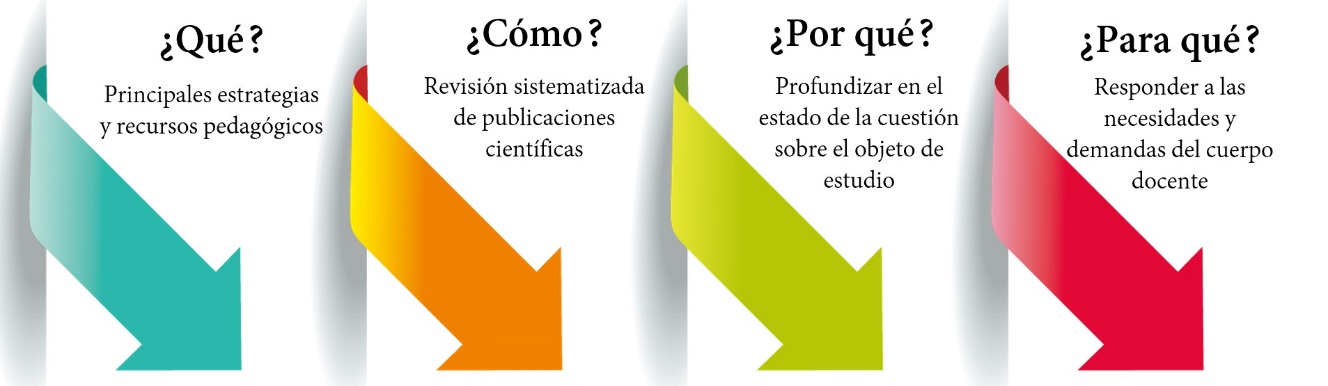 Fig. 1. Propósito de la investigación (Fuente: elaboración propia)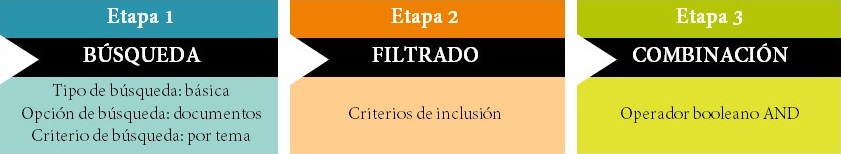 Fig. 2. Protocolo de búsqueda en WoS (Fuente: elaboración propia)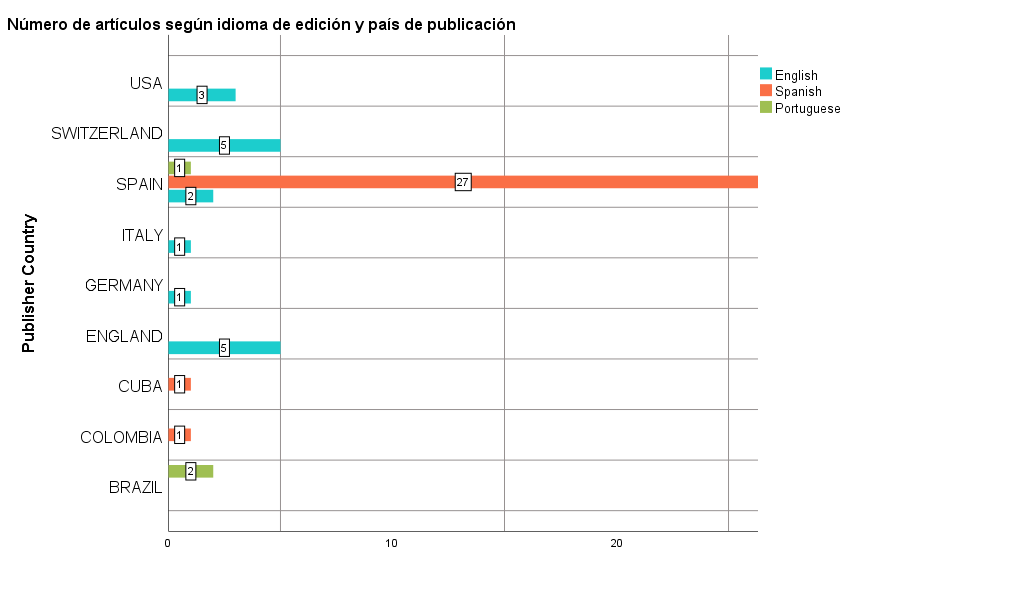 Fig. 3. Número de artículos según país e idioma de edición (Fuente: elaboración propia)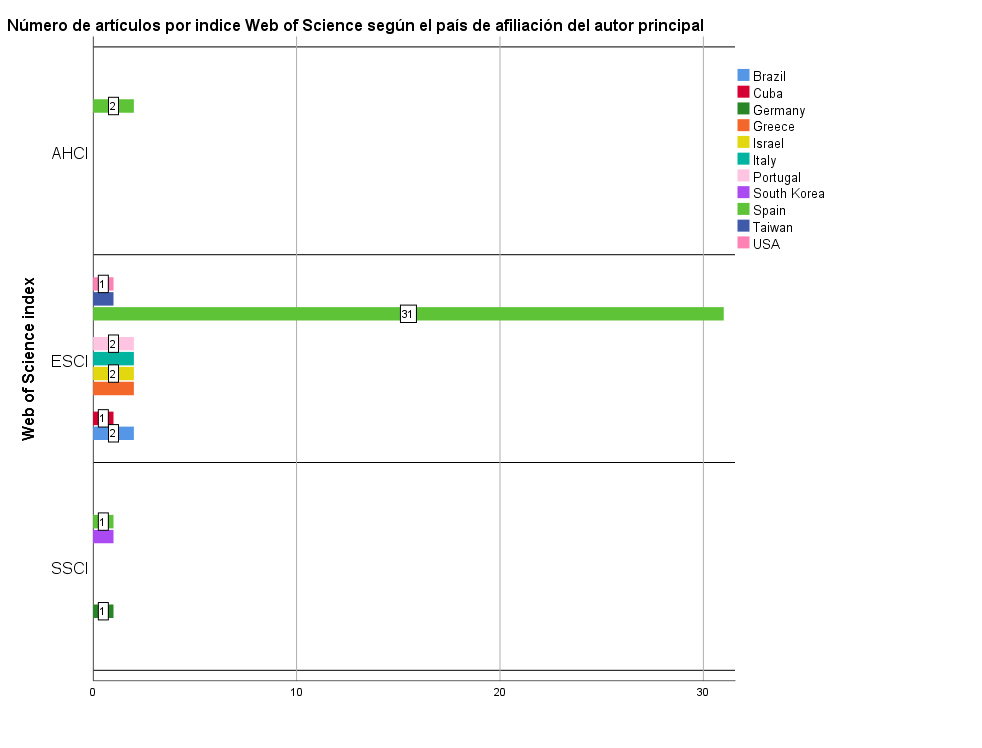 Fig. 4. Número de artículos por índice WoS según el país de afiliación del autor principal (Fuente: elaboración propia)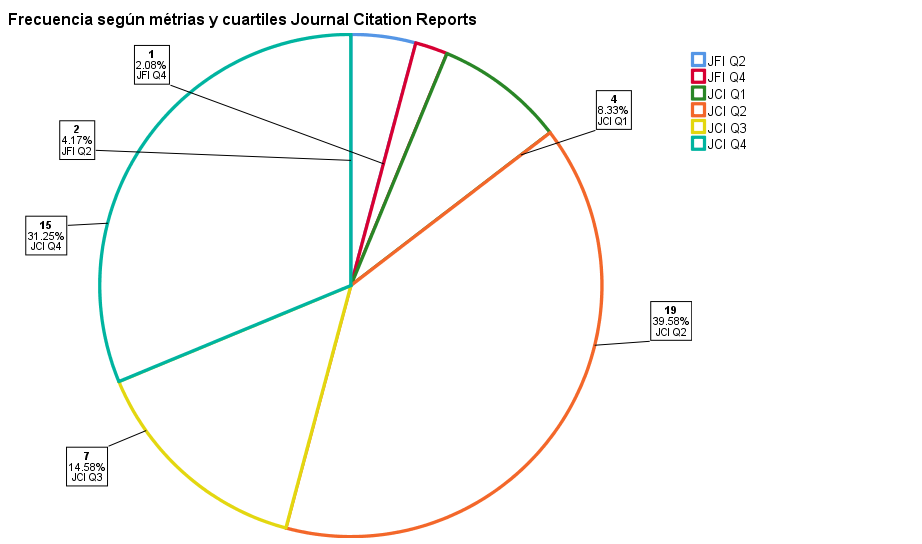 Fig. 5. Frecuencia según métricas y cuartiles Journal Citation Reports (Fuente: elaboración propia)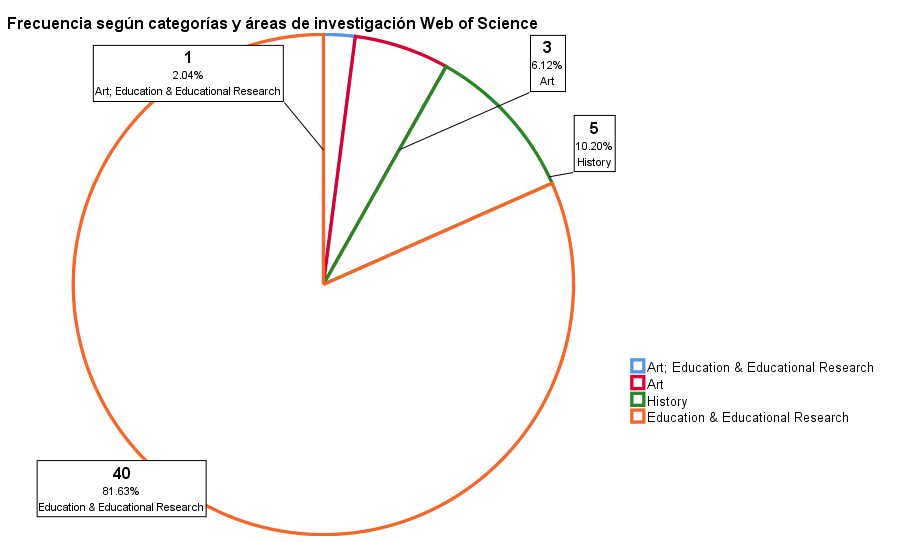 Fig.6. Frecuencia según categorías y áreas de investigación Web of Science (Fuente: elaboración propia)TablasTabla 1. Ecuaciones en WoS y resultados por término de búsqueda.Tabla 2. Combinación de conjuntos y resultados. Nota de tabla. COMB. = combinación, RES. = resultados.ECUACIÓN EN WoSRESULTADOS(TS=(heritage)) AND (DT==("ARTICLE") AND TASCA==("ANTHROPOLOGY" OR "ARCHAEOLOGY" OR "ART" OR "COMMUNICATION" OR "COMPUTER SCIENCE ARTIFICIAL INTELLIGENCE" OR "COMPUTER SCIENCE CYBERNETICS" OR "COMPUTER SCIENCE THEORY METHODS" OR "COMPUTER SCIENCE INTERDISCIPLINARY APPLICATIONS" OR "CULTURAL STUDIES" OR "ECOLOGY" OR "EDUCATION EDUCATIONAL RESEARCH" OR "HISTORY" OR "SOCIAL ISSUES" OR "SOCIOLOGY") AND EDN==("WOS.SSCI" OR "WOS.ESCI" OR "WOS.AHCI") AND PY==("2022" OR "2021" OR "2020"))Heritage3917(TS=(heritage education)) AND (DT==("ARTICLE") AND EDN==("WOS.SSCI" OR "WOS.ESCI" OR "WOS.AHCI") AND TASCA==("ANTHROPOLOGY" OR "ARCHAEOLOGY" OR "ART" OR "COMMUNICATION" OR "COMPUTER SCIENCE ARTIFICIAL INTELLIGENCE" OR "COMPUTER SCIENCE CYBERNETICS" OR "COMPUTER SCIENCE THEORY METHODS" OR "COMPUTER SCIENCE INTERDISCIPLINARY APPLICATIONS" OR "CULTURAL STUDIES" OR "DANCE" OR "DEVELOPMENT STUDIES" OR "ECOLOGY" OR "EDUCATION EDUCATIONAL RESEARCH" OR "FOLKLORE" OR "HISTORY" OR "LINGUISTICS" OR "MULTIDISCIPLINARY SCIENCES" OR "SOCIAL ISSUES" OR "SOCIAL SCIENCES INTERDISCIPLINARY" OR "SOCIOLOGY" OR "THEATER" OR "WOMEN S STUDIES"))Heritage Education2083(TS=(perceptions)) AND (DT==("ARTICLE") AND TASCA==("ANTHROPOLOGY" OR "ARCHAEOLOGY" OR "ART" OR "COMMUNICATION" OR "COMPUTER SCIENCE ARTIFICIAL INTELLIGENCE" OR "COMPUTER SCIENCE CYBERNETICS" OR "COMPUTER SCIENCE THEORY METHODS" OR "COMPUTER SCIENCE INTERDISCIPLINARY APPLICATIONS" OR "CULTURAL STUDIES" OR "ECOLOGY" OR "EDUCATION EDUCATIONAL RESEARCH" OR "HISTORY" OR "SOCIAL ISSUES" OR "SOCIOLOGY") AND EDN==("WOS.SSCI" OR "WOS.ESCI" OR "WOS.AHCI") AND PY==("2022" OR "2021" OR "2020"))Perceptions22725(TS=(Teacher training)) AND (DT==("ARTICLE") AND EDN==("WOS.ESCI" OR "WOS.SSCI" OR "WOS.AHCI") AND TASCA==("ANTHROPOLOGY" OR "COMPUTER SCIENCE THEORY METHODS" OR "ARCHAEOLOGY" OR "ART" OR "COMMUNICATION" OR "COMPUTER SCIENCE CYBERNETICS" OR "COMPUTER SCIENCE INTERDISCIPLINARY APPLICATIONS" OR "CULTURAL STUDIES" OR "DANCE" OR "ECOLOGY" OR "EDUCATION EDUCATIONAL RESEARCH" OR "FOLKLORE" OR "FILM RADIO TELEVISION" OR "HISTORY" OR "LINGUISTICS" OR "SOCIAL ISSUES" OR "SOCIOLOGY" OR "THEATER" OR "WOMEN S STUDIES"))Teacher Training10905COMB.TÉRMINOS	RES.c1Heritage Education AND Perceptions36c2Heritage Education AND Teacher Training62c3Heritage Education AND Perceptions AND Teacher Training8c4Heritage AND Perceptions AND Teacher Training9Total115